 URZĄD GMINY GUBIN				Gubin dnia, 13-02-2020 r.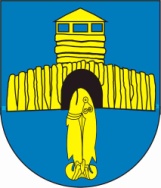 ul. Obrońców Pokoju 2066-620 GubinZnak: RR.DT-SWK.27.2.271.2.2.2020		                          Zamawiający: Gmina Gubin, ul. Obrońców Pokoju 20, 66-620 Gubin 	zaprasza do złożenia oferty na:usługi regeneracji i legalizacji wodomierzy w roku 2020.I. Szczegółowy opis przedmiotu zamówienia: Zamówienie dotyczy wykonywania następujących usług w okresie od podpisania umowy
 do 31.12.2020 r.:1. regeneracji i legalizacji wodomierzy do wody zimnej o następujących średnicach, w ilościach:a/ ø 15 -200 szt.b/ ø 20 – 200 szt.c/ ø 80 – 1 szt. d/ ø 100 – 1szt.Ilości sztuk wodomierzy do regeneracji i legalizacji została określona na podstawie ilości usług wykonanych w roku 2019 i może ulec zmianie.2. Odbierania wodomierzy oraz dostarczenia po wykonanej usłudze do Zamawiającego,                                 na adres: Polanowice 16 66 – 620 Gubin.3. Sporządzania i dostarczania na żądanie Zamawiającego dokumentacji poświadczającej wykonanie usług legalizacji ww. urządzeń.II. Warunki udziału w postępowaniu oraz opis sposobu dokonywania oceny ich spełniania.O udzielenie zamówienia mogą ubiegać się Wykonawcy, którzy spełniają warunki:1. posiadają  wymagane uprawnienia do wykonywania napraw, legalizacji i dokonywania ekspertyz wodomierzy.2. posiadający  placówkę usługową w odległości nie większej niż 120 km od miejscowości Gubin, pow. krośnieński, woj. lubuskie.III. Kryteria oceny ofert i opis sposobu przyznawania punktacji.1.  Przy wyborze oferty najkorzystniejszej Zamawiający będzie stosował wyłącznie kryterium ceny. Opis sposobu przyznawania punktacji za spełnienie kryterium Kryterium cena „C”Cena ofertowa jest ceną ryczałtową. Ilość punktów w kryterium cena dla danej oferty obliczona zostanie zgodnie z poniższym wzorem:Cena = (Cn /Cb) x100 pktGdzie: Cn – oznacza najkorzystniejszą (najniższą) cenę brutto oferty,Cb – oznacza cenę brutto kolejnej badanej oferty.Jako najkorzystniejsza zostanie uznana oferta, która uzyska największą liczbępunktów.  Maksymalna liczba punktów możliwa do zdobycia wynosi 100.IV. Termin i miejsce składania oraz otwarcia ofert.1.  Miejsce i termin złożenia oferty:Oferty należy składać w formie papierowej w siedzibie Urzędu Gminy Gubin, w sekretariacie, lub przesłać na adres zamawiającego oraz w formie elektronicznej na adres e-mail: urzad@gminagubin.pl, do dnia 24 lutego 2020 r., do godz. 11.00. 2. Miejsce i termin otwarcia ofert: Otwarcie ofert nastąpi  w dniu 24 lutego 2020 r., o godz. 11. 30, w siedzibie zamawiającego                   pok. 211. V. Termin realizacji zamówienia i warunki płatności.1. Termin wykonania zamówienia –   w okresie od podpisania umowy do 31.12.2020 r., po przyjęciu usługi do realizacji, w okresie nie dłuższym niż 30 dni od daty przyjęcia wodomierzy do naprawy, legalizacji lub ekspertyzy określonej na pisemnym zgłoszeniu/arkuszu przyjęcia wodomierzy.2. Warunki płatności - przelewem, w terminie 14 dni od daty otrzymania faktury, każdorazowo po zakończeniu usługi cząstkowej,  składającej się na całość usług wykonanych  do 31.12.2020 r. 3. Zamawiający zastrzega sobie prawo  do zamówienia usług w ilości  różniącej się do 15 % od ilości wynikającej ze specyfikacji przedmiotu zamówienia oraz zobowiązuje się do zapłaty za usługi mieszczące się w tej granicy, wykonane do 31.12.2020 r. VI. Sposób przygotowania oferty: Ofertę należy sporządzić w formie pisemnej (Załącznik nr 1) pod rygorem nieważności, 
      w języku polskim. Wykonawca może złożyć tylko jedną ofertę, w której może być zaoferowana tylko       jedna cena. Jeżeli Wykonawca złoży więcej niż jedną ofertę, oferty te zostaną          odrzucone.Zamawiający nie dopuszcza składania ofert częściowych ani wariantowych.Oferta powinna zawierać:          - Wartość brutto za 1 szt. oraz wartość netto i brutto całej oferty, tylko w złotych polskich.          - Oświadczenia, że osoby, które będą uczestniczyć w wykonywaniu zamówienia,            posiadają wymagane uprawnienia, jeżeli ustawy nakładają obowiązek posiadania            takich uprawnień.5.  Ofertę pisemną należy złożyć w kopercie, która będzie zaadresowana do Zamawiającego na          
      adres: Gmina Gubin, ul. Obrońców Pokoju 20, 66-620 – Gubin oraz będzie posiadać oznaczenie:ZAPYTANIE O CENĘ – usługi regeneracji i legalizacji  wodomierzy w roku 2020.

     Poza oznaczeniami podanymi powyżej, koperta będzie posiadać nazwę i adres oferenta.VII. Informacje o sposobie porozumiewania się Zamawiającego z Wykonawcami oraz przekazywania oświadczenia i dokumentów a także wskazanie osoby uprawnionej do porozumiewania się z Wykonawcami.1. Zapytania do prowadzącego postępowanie można kierować do Zamawiającego pisemnie pocztą tradycyjną, lub drogą elektroniczną do dnia 24.02.2020 r., do godziny 11 00. 2. Osoby upoważnione do kontaktu z oferentami - Małgorzata Konieczna – Kierownik Działu Technicznego Sekcji Wodociągowo - Kanalizacyjnej,  UG Gubin  Tel. (68) 359 16 4- wew. 133, siedziba UG Gubin w Polanowicach 16,  nr tel. 68 359 33 77, kom 609 41 28 83,VIII. Warunki wykluczenia Wykonawcy.1. Zamówienie nie może zostać udzielone podmiotowi powiązanemu osobowo lub kapitałowo z Zamawiającym. Przez powiązania kapitałowe lub osobowe rozumie się wzajemne powiązania między zamawiającym lub osobami upoważnionymi do zaciągania zobowiązań w imieniu Zamawiającego lub osobami wykonującymi w imieniu Zamawiającego czynności związane z przygotowaniem i przeprowadzeniem procedury wyboru Wykonawcy, a Wykonawcą, polegające w szczególności na:a) uczestniczeniu w spółce jako wspólnik spółki cywilnej lub spółki osobowej;b) posiadaniu co najmniej 10 % udziałów lub akcji;c) pełnieniu funkcji członka organu nadzorczego lub zarządzającego, prokurenta, pełnomocnika;d) pozostawaniu w związku małżeńskim, w stosunku pokrewieństwa lub powinowactwa w linii prostej;e) pozostawaniu ze Wykonawcą w takim stosunku prawnym lub faktycznym, że może to budzić uzasadnione wątpliwości co do bezstronności tych osób. 2. Zamawiający zastrzega sobie prawo do unieważnienia postępowania w przypadku gdy      
  wartość oferty z najniższą ceną przekroczy kwotę, którą Zamawiający zamierza przeznaczyć 
  na sfinansowanie zamówienia.    							IX. KLAUZULA INFORMACYJNA DOTYCZĄCA ART. 13 „RODO”Zgodnie z art. 13 ust. 1 i 2 rozporządzenia Parlamentu Europejskiego i Rady (UE) 2016/679 z dnia 27 kwietnia 2016 r. w sprawie ochrony osób fizycznych w związku z przetwarzaniem danych osobowych i w sprawie swobodnego przepływu takich danych oraz uchylenia dyrektywy 95/46/WE (ogólne rozporządzenie o ochronie danych) (Dz. Urz. UE L 119 z 04.05.2016, str. 1), dalej „RODO”, informuję, że: ▪ administratorem Pani/Pana danych osobowych jest Wójt Gminy Gubin, ul. Obrońców Pokoju 20, 66-620 Gubin;▪ inspektorem ochrony danych osobowych w Gminie Gubin jest Pan Wiesław Jaros, kontakt: iodo@gminagubin.pl, tel: 68 359 45 46 w. 130; ▪ Pani/Pana dane osobowe przetwarzane będą na podstawie art. 6 ust. 1 lit. c RODO w celu związanym z niniejszym postępowaniem o udzielenie zamówienia publicznego;  ▪ odbiorcami Pani/Pana danych osobowych będą osoby lub podmioty, którym udostępniona zostanie dokumentacja postępowania w oparciu o art. 8 oraz art. 96 ust. 3 ustawy z dnia 29 stycznia 2004 r. – Prawo zamówień publicznych (Dz. U. z 2017 r. poz. 1579 i 2018), dalej „ustawa Pzp”;  ▪ Pani/Pana dane osobowe będą przechowywane, zgodnie z art. 97 ust. 1 ustawy Pzp, przez okres 4 lat od dnia zakończenia postępowania o udzielenie zamówienia, a jeżeli czas trwania umowy przekracza 4 lata, okres przechowywania obejmuje cały czas trwania umowy;▪ obowiązek podania przez Panią/Pana danych osobowych bezpośrednio Pani/Pana dotyczących jest wymogiem ustawowym określonym w przepisach ustawy Pzp, związanym z udziałem w postępowaniu o udzielenie zamówienia publicznego; konsekwencje niepodania określonych danych wynikają z ustawy Pzp;  ▪ w odniesieniu do Pani/Pana danych osobowych decyzje nie będą podejmowane w sposób zautomatyzowany, stosowanie do art. 22 RODO;▪ posiada Pani/Pan:- na podstawie art. 15 RODO prawo dostępu do danych osobowych Pani/Pana dotyczących;- na podstawie art. 16 RODO prawo do sprostowania Pani/Pana danych osobowych **;- na podstawie art. 18 RODO prawo żądania od administratora ograniczenia przetwarzania danych osobowych z zastrzeżeniem przypadków, o których mowa w art. 18 ust. 2 RODO ***;  - prawo do wniesienia skargi do Prezesa Urzędu Ochrony Danych Osobowych, gdy uzna Pani/Pan, że przetwarzanie danych osobowych Pani/Pana dotyczących narusza przepisy RODO;▪ nie przysługuje Pani/Panu: - w związku z art. 17 ust. 3 lit. b, d lub e RODO prawo do usunięcia danych osobowych; - prawo do przenoszenia danych osobowych, o którym mowa w art. 20 RODO;- na podstawie art. 21 RODO prawo sprzeciwu, wobec przetwarzania danych osobowych, gdyż podstawą prawną przetwarzania Pani/Pana danych osobowych jest art. 6 ust. 1 lit. c RODO. * Wyjaśnienie: informacja w tym zakresie jest wymagana, jeżeli w odniesieniu do danego administratora lub podmiotu przetwarzającego istnieje obowiązek wyznaczenia inspektora ochrony danych osobowych.** Wyjaśnienie: skorzystanie z prawa do sprostowania nie może skutkować zmianą wyniku postępowania
o udzielenie zamówienia publicznego ani zmianą postanowień umowy w zakresie niezgodnym z ustawą Pzp oraz nie może naruszać integralności protokołu oraz jego załączników.*** Wyjaśnienie: prawo do ograniczenia przetwarzania nie ma zastosowania w odniesieniu do przechowywania, w celu zapewnienia korzystania ze środków ochrony prawnej lub w celu ochrony praw innej osoby fizycznej lub prawnej, lub z uwagi na ważne względy interesu publicznego Unii Europejskiej lub państwa członkowskiego.                                                                          	                       /Wójt Gminy Gubin/Załącznik:1/ Druk oferty,2/ Oświadczenie RODO.